LO: To practice reading words with the ‘th’ digraph by adding sound buttons to help you segment the word.this, that, thin ,thick, motheg.           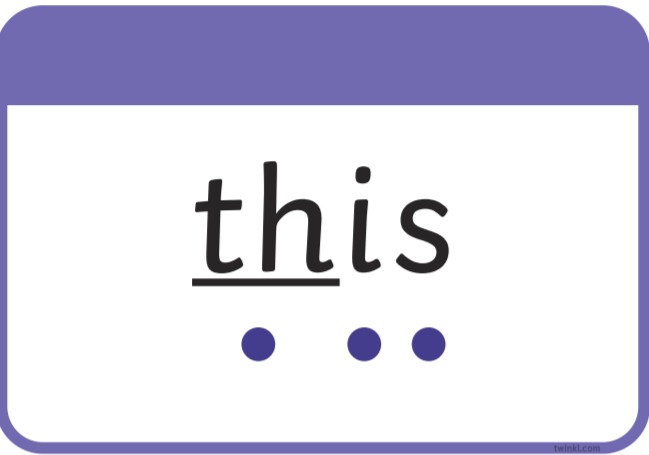 thatthinthickmothCan you put the words verbally into a sentence?